変化と対応2(座標・グラフ)氏名(　　　　　　　　)１	次の問いに答えなさい。⑴　下の図で，点A～Eの座標をいいなさい。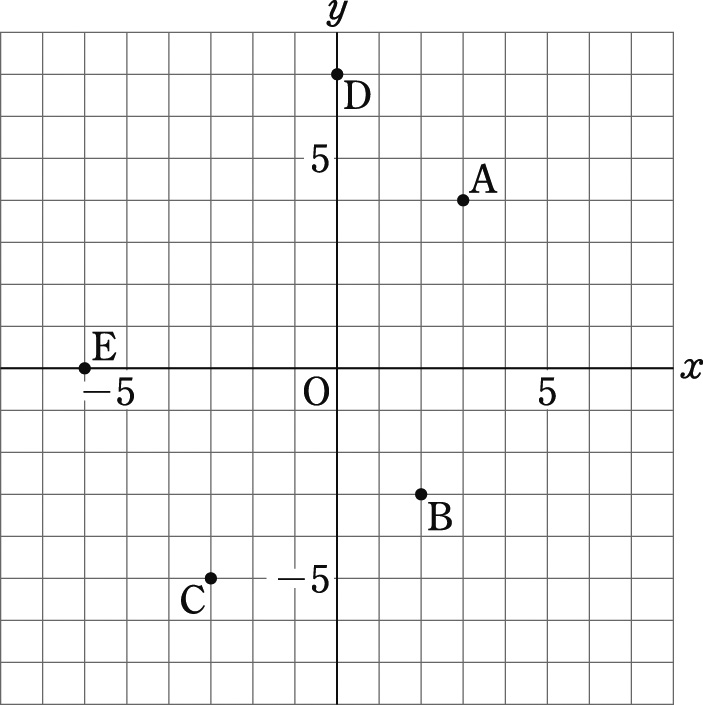 　　A(　　　，　　　)		　　B(　　　，　　　)　C(　　　，　　　)		　　D(　　　，　　　)E(　　　，　　　)⑵　座標が次のような点を，下の図にかき入れなさい。　　A(　５　，　４　)		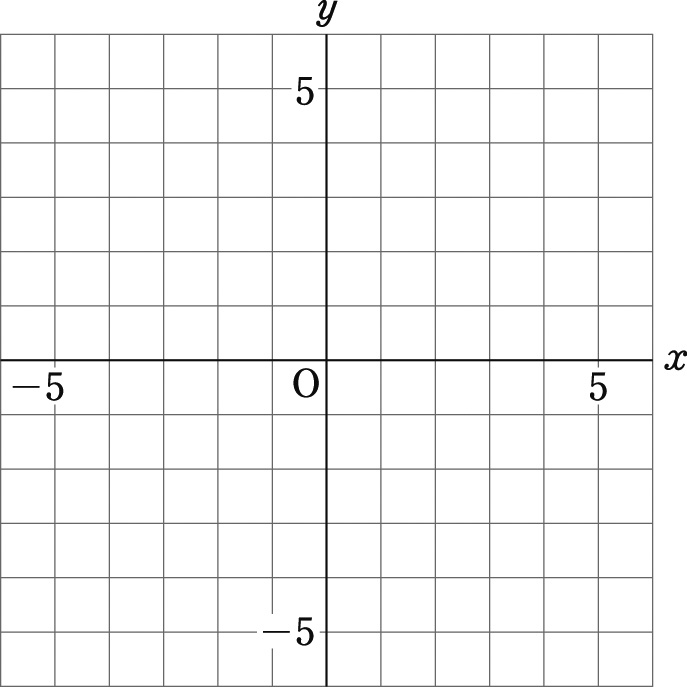 　　B(－２　，　３　)　C(－３　，　０　)		　　D(　２　，－４　)E(　０　，　４　)F(－４　，－３　)１	下の図の①～④は比例のグラフです。①～④のそれぞれについて，yをxの式で表しなさい。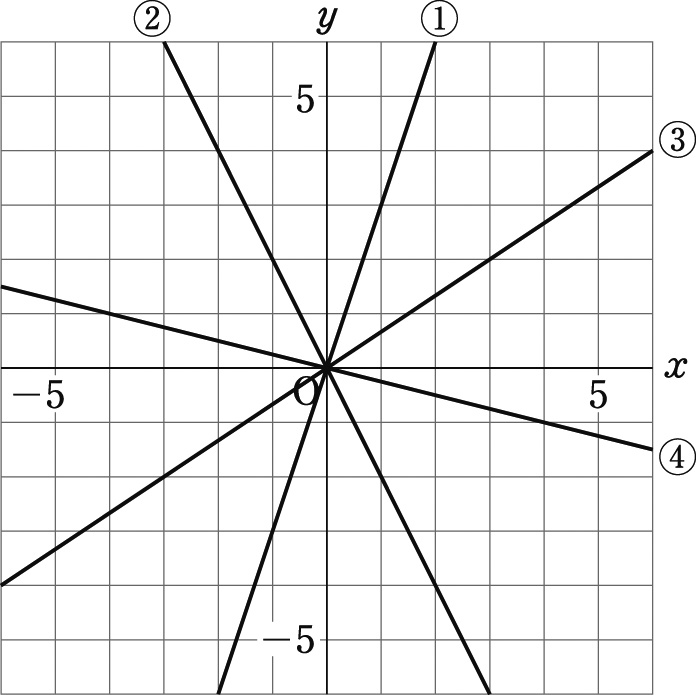 ①　y＝	②　y＝③　y＝　　　　　④　y＝変化と対応2(座標・グラフ)氏名(　　解　答　　)１	次の問いに答えなさい。⑴　下の図で，点A～Eの座標をいいなさい。　A(　３　，　４　)		　　B(　２　，－３　)　C(－３　，－５　)		　　D(　０　，　７　)E(－６　，　０　)⑵　座標が次のような点を，下の図にかき入れなさい。　　A(　５　，　４　)		　　B(－２　，　３　)　C(－３　，　０　)		　　D(　２　，－４　)E(　０　，　４　)F(－４　，－３　) １	下の図の①～④は比例のグラフです。①～④のそれぞれについて，yをxの式で表しなさい。①　y＝3x	②　y＝－2x③　y＝x　　　　　④　y＝－x